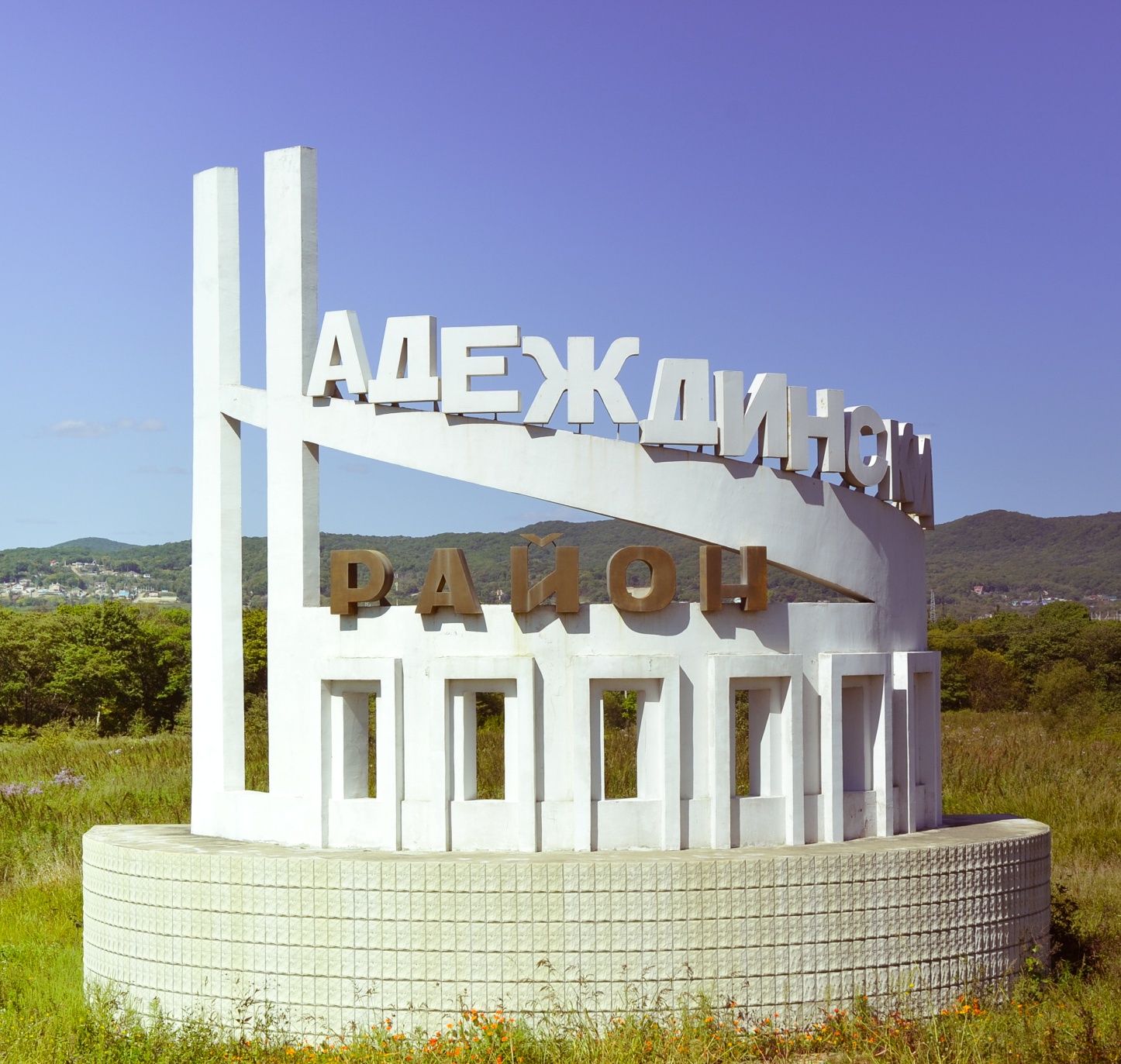 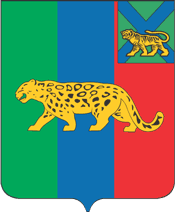 УВАЖАЕМЫЕ ЖИТЕЛИ НАДЕЖДИНСКОГО МУНИЦИПАЛЬНОГО РАЙОНА!ВАМ ПРЕДСТАВЛЕН БЮДЖЕТ ДЛЯ ГРАЖДАН, В КОТОРОМ КРАТКО И ДОСТУПНО ОТРАЖЕНЫ ОСНОВНЫЕ ПАРАМЕТРЫ ПРОЕКТА БЮДЖЕТА НАДЕЖДИНСКОГО МУНИЦИПАЛЬНОГО РАЙОНА НА 2019 ГОД И ПЛАНОВЫЙ ПЕРИОД 2020 И 2021 ГОДОВПроект решения Думы о бюджете Надеждинского муниципального района находится в открытом доступе – размещен на сайте Надеждинского муниципального района (http://www.nadezhdinsky.ru).Основным приоритетом бюджетной политики в предстоящий период, как и прежде, является обеспечение населения доступными и качественными государственными и муниципальными услугами, решение социальных вопросов, создание благоприятных и комфортных условий для проживания. Продолжена реализация мероприятий в части развития дорожного хозяйства, ЖКХ, малого и среднего бизнеса, инвестиционной привлекательности Надеждинского муниципального района.ОБЩИЕ СВЕДЕНИЯ О БЮДЖЕТЕПОНЯТИЯ И ТЕРМИНЫ, ИСПОЛЬЗУЕМЫЕ В БЮДЖЕТНОМ ПРОЦЕССЕ:В целях составления бюджета района на текущий финансовый год и плановый период (далее – бюджет для граждан), основанного на проекте решения (решении) о бюджете Надеждинского муниципального района на текущий финансовый год и плановый период, применяются следующие понятия и термины (статья 6 Бюджетного кодекса Российской Федерации):бюджет - форма образования и расходования денежных средств, предназначенных для финансового обеспечения задач и функций государства и местного самоуправления;консолидированный бюджет - свод бюджетов бюджетной системы Российской Федерации на соответствующей территории (за исключением бюджетов государственных внебюджетных фондов) без учета межбюджетных трансфертов между этими бюджетами;бюджетная система Российской Федерации - основанная на экономических отношениях и государственном устройстве Российской Федерации, регулируемая законодательством Российской Федерации совокупность федерального бюджета, бюджетов субъектов Российской Федерации, местных бюджетов и бюджетов государственных внебюджетных фондов;доходы бюджета - поступающие в бюджет денежные средства, за исключением средств, являющихся в соответствии с настоящим Кодексом источниками финансирования дефицита бюджета;расходы бюджета - выплачиваемые из бюджета денежные средства, за исключением средств, являющихся в соответствии с настоящим Кодексом источниками финансирования дефицита бюджета;дефицит бюджета - превышение расходов бюджета над его доходами;профицит бюджета - превышение доходов бюджета над его расходами;бюджетный процесс - регламентируемая законодательством Российской Федерации деятельность органов государственной власти, органов местного самоуправления и иных участников бюджетного процесса по составлению и рассмотрению проектов бюджетов, утверждению и исполнению бюджетов, контролю за их исполнением, осуществлению бюджетного учета, составлению, внешней проверке, рассмотрению и утверждению бюджетной отчетности;сводная бюджетная роспись - документ, который составляется и ведется финансовым органом (органом управления государственным внебюджетным фондом) в соответствии с настоящим Кодексом в целях организации исполнения бюджета по расходам бюджета и источникам финансирования дефицита бюджета;бюджетная роспись - документ, который составляется и ведется главным распорядителем бюджетных средств (главным администратором источников финансирования дефицита бюджета) в соответствии с настоящим Кодексом в целях исполнения бюджета по расходам (источникам финансирования дефицита бюджета);бюджетные ассигнования - предельные объемы денежных средств, предусмотренных в соответствующем финансовом году для исполнения бюджетных обязательств;государственный или муниципальный долг - обязательства, возникающие из государственных или муниципальных заимствований, гарантий по обязательствам третьих лиц, другие обязательства в соответствии с видами долговых обязательств, установленными настоящим Кодексом, принятые на себя Российской Федерацией, субъектом Российской Федерации или муниципальным образованием;расходные обязательства - обусловленные законом, иным нормативным правовым актом, договором или соглашением обязанности публично-правового образования (Российской Федерации, субъекта Российской Федерации, муниципального образования) или действующего от его имени казенного учреждения предоставить физическому или юридическому лицу, иному публично-правовому образованию, субъекту международного права средства из соответствующего бюджета;бюджетные обязательства - расходные обязательства, подлежащие исполнению в соответствующем финансовом году;публичные обязательства - обусловленные законом, иным нормативным правовым актом расходные обязательства публично-правового образования перед физическим или юридическим лицом, иным публично-правовым образованием, подлежащие исполнению в установленном соответствующим законом, иным нормативным правовым актом размере или имеющие установленный указанным законом, актом порядок его определения (расчета, индексации);публичные нормативные обязательства - публичные обязательства перед физическим лицом, подлежащие исполнению в денежной форме в установленном соответствующим законом, иным нормативным правовым актом размере или имеющие установленный порядок его индексации, за исключением выплат физическому лицу, предусмотренных статусом государственных (муниципальных) служащих, а также лиц, замещающих государственные должности Российской Федерации, государственные должности субъектов Российской Федерации, муниципальные должности, работников казенных учреждений, военнослужащих, проходящих военную службу по призыву (обладающих статусом военнослужащих, проходящих военную службу по призыву), лиц, обучающихся (воспитанников) в государственных (муниципальных) образовательных учреждениях;денежные обязательства - обязанность получателя бюджетных средств уплатить бюджету, физическому лицу и юридическому лицу за счет средств бюджета определенные денежные средства в соответствии с выполненными условиями гражданско-правовой сделки, заключенной в рамках его бюджетных полномочий, или в соответствии с положениями закона, иного правового акта, условиями договора или соглашения;межбюджетные отношения - взаимоотношения между публично-правовыми образованиями по вопросам регулирования бюджетных правоотношений, организации и осуществления бюджетного процесса;межбюджетные трансферты - средства, предоставляемые одним бюджетом бюджетной системы Российской Федерации другому бюджету бюджетной системы Российской Федерации;дотации - межбюджетные трансферты, предоставляемые на безвозмездной и безвозвратной основе без установления направлений и (или) условий их использования;субсидия - бюджетные средства, предоставляемые юридическим и физическим лицам, бюджету другого уровня на условиях долевого финансирования программ, отраслей, предприятий и т.д.;субвенция - бюджетные средства, предоставляемые бюджету другого уровня на безвозвратной и безвозмездной основе на осуществление целевых расходов.бюджетные полномочия - установленные настоящим Кодексом и принятыми в соответствии с ним правовыми актами, регулирующими бюджетные правоотношения, права и обязанности органов государственной власти (органов местного самоуправления) и иных участников бюджетного процесса по регулированию бюджетных правоотношений, организации и осуществлению бюджетного процесса;кассовое обслуживание исполнения бюджета - проведение и учет операций по кассовым поступлениям в бюджет и кассовым выплатам из бюджета;единый счет бюджета - счет (совокупность счетов для федерального бюджета, бюджетов государственных внебюджетных фондов Российской Федерации), открытый (открытых) Федеральному казначейству в учреждении Центрального банка Российской Федерации отдельно по каждому бюджету бюджетной системы Российской Федерации для учета средств бюджета и осуществления операций по кассовым поступлениям в бюджет и кассовым выплатам из бюджета;государственные (муниципальные) услуги (работы) - услуги (работы), оказываемые (выполняемые) органами государственной власти (органами местного самоуправления), государственными (муниципальными) учреждениями и в случаях, установленных законодательством Российской Федерации, иными юридическими лицами;государственное (муниципальное) задание - документ, устанавливающий требования к составу, качеству и (или) объему (содержанию), условиям, порядку и результатам оказания государственных (муниципальных) услуг (выполнения работ);бюджетные инвестиции - бюджетные средства, направляемые на создание или увеличение за счет средств бюджета стоимости государственного (муниципального) имущества;финансовые органы - Министерство финансов Российской Федерации, органы исполнительной власти субъектов Российской Федерации, осуществляющие составление и организацию исполнения бюджетов субъектов Российской Федерации (финансовые органы субъектов Российской Федерации), органы (должностные лица) местных администраций муниципальных образований, осуществляющие составление и организацию исполнения местных бюджетов (финансовые органы муниципальных образований);главный распорядитель бюджетных средств (главный распорядитель средств соответствующего бюджета) - орган государственной власти (государственный орган), орган управления государственным внебюджетным фондом, орган местного самоуправления, орган местной администрации, а также наиболее значимое учреждение науки, образования, культуры и здравоохранения, указанное в ведомственной структуре расходов бюджета, имеющие право распределять бюджетные ассигнования и лимиты бюджетных обязательств между подведомственными распорядителями и (или) получателями бюджетных средств, если иное не установлено настоящим Кодексом;распорядитель бюджетных средств (распорядитель средств соответствующего бюджета) - орган государственной власти (государственный орган), орган управления государственным внебюджетным фондом, орган местного самоуправления, орган местной администрации, казенное учреждение, имеющие право распределять бюджетные ассигнования и лимиты бюджетных обязательств между подведомственными распорядителями и (или) получателями бюджетных средств;получатель бюджетных средств (получатель средств соответствующего бюджета) - орган государственной власти (государственный орган), орган управления государственным внебюджетным фондом, орган местного самоуправления, орган местной администрации, находящееся в ведении главного распорядителя (распорядителя) бюджетных средств казенное учреждение, имеющие право на принятие и (или) исполнение бюджетных обязательств от имени публично-правового образования за счет средств соответствующего бюджета, если иное не установлено настоящим Кодексом;казенное учреждение - государственное (муниципальное) учреждение, осуществляющее оказание государственных (муниципальных) услуг, выполнение работ и (или) исполнение государственных (муниципальных) функций в целях обеспечения реализации предусмотренных законодательством Российской Федерации полномочий органов государственной власти (государственных органов) или органов местного самоуправления, финансовое обеспечение деятельности которого осуществляется за счет средств соответствующего бюджета на основании бюджетной сметы;бюджетная смета - документ, устанавливающий в соответствии с классификацией расходов бюджетов лимиты бюджетных обязательств казенного учреждения;ведомственная структура расходов бюджета - распределение бюджетных ассигнований, предусмотренных законом (решением) о бюджете, по главным распорядителям бюджетных средств, разделам, подразделам, целевым статьям, группам (группам и подгруппам) видов расходов бюджетов либо по главным распорядителям бюджетных средств, разделам, подразделам и (или) целевым статьям (государственным (муниципальным) программам и непрограммным направлениям деятельности), группам (группам и подгруппам) видов расходов классификации расходов бюджетов;администратор доходов бюджета - орган государственной власти (государственный орган), орган местного самоуправления, орган местной администрации, орган управления государственным внебюджетным фондом, Центральный банк Российской Федерации, казенное учреждение, осуществляющие в соответствии с законодательством Российской Федерации контроль за правильностью исчисления, полнотой и своевременностью уплаты, начисление, учет, взыскание и принятие решений о возврате (зачете) излишне уплаченных (взысканных) платежей, пеней и штрафов по ним, являющихся доходами бюджетов бюджетной системы Российской Федерации, если иное не установлено настоящим Кодексом;главный администратор доходов бюджета - определенный законом (решением) о бюджете орган государственной власти (государственный орган), орган местного самоуправления, орган местной администрации, орган управления государственным внебюджетным фондом, Центральный банк Российской Федерации, иная организация, имеющие в своем ведении администраторов доходов бюджета и (или) являющиеся администраторами доходов бюджета, если иное не установлено настоящим Кодексом;администратор источников финансирования дефицита бюджета (администратор источников финансирования дефицита соответствующего бюджета) - орган государственной власти (государственный орган), орган местного самоуправления, орган местной администрации, орган управления государственным внебюджетным фондом, иная организация, имеющие право в соответствии с настоящим Кодексом осуществлять операции с источниками финансирования дефицита бюджета;главный администратор источников финансирования дефицита бюджета (главный администратор источников финансирования дефицита соответствующего бюджета) - определенный законом (решением) о бюджете орган государственной власти (государственный орган), орган местного самоуправления, орган местной администрации, орган управления государственным внебюджетным фондом, иная организация, имеющие в своем ведении администраторов источников финансирования дефицита бюджета и (или) являющиеся администраторами источников финансирования дефицита бюджета;государственная или муниципальная гарантия (государственная гарантия Российской Федерации, государственная гарантия субъекта Российской Федерации, муниципальная гарантия) - вид долгового обязательства, в силу которого соответственно Российская Федерация, субъект Российской Федерации, муниципальное образование (гарант) обязаны при наступлении предусмотренного в гарантии события (гарантийного случая) уплатить лицу, в пользу которого предоставлена гарантия (бенефициару), по его письменному требованию определенную в обязательстве денежную сумму за счет средств соответствующего бюджета в соответствии с условиями даваемого гарантом обязательства отвечать за исполнение третьим лицом (принципалом) его обязательств перед бенефициаром;обоснование бюджетных ассигнований - документ, характеризующий бюджетные ассигнования в очередном финансовом году (очередном финансовом году и плановом периоде);лимит бюджетных обязательств - объем прав в денежном выражении на принятие казенным учреждением бюджетных обязательств и (или) их исполнение в текущем финансовом году (текущем финансовом году и плановом периоде);текущий финансовый год - год, в котором осуществляется исполнение бюджета, составление и рассмотрение проекта бюджета на очередной финансовый год (очередной финансовый год и плановый период);очередной финансовый год - год, следующий за текущим финансовым годом;плановый период - два финансовых года, следующие за очередным финансовым годом;отчетный финансовый год - год, предшествующий текущему финансовому году;государственная (муниципальная) программа — это система мероприятий и инструментов государственной политики, обеспечивающих в рамках реализации ключевых государственных (муниципальных) функций достижение приоритетов и целей государственной политики в сфере социально-экономического развития и безопасности - документ стратегического планирования, разрабатываемый в рамках планирования и программирования на федеральном (муниципальном) уровне, (уровне субъекта РФ) органами исполнительной власти для достижения приоритетов и целей социально-экономического развития и обеспечения национальной безопасности Российской Федерации, определенных в стратегии социально-экономического развития Российской Федерации (субъекта РФ, муниципального образования), отраслевых документах стратегического планирования, стратегии пространственного развития и основных направлениях деятельности органов исполнительной власти.ПРИ СОСТАВЛЕНИИ ПРОЕКТА БЮДЖЕТА УЧТЕНЫ:Послание Президента Российской Федерации Федеральному Собранию Российской Федерации от 1 марта 2018 годаУказы Президента Российской Федерации от 7 мая 2012 года Муниципальные программы Надеждинского муниципального районаПрогноз социально-экономического развития Надеждинского муниципального района на 2019 год и на плановый период 2020 и 2021 годовОсновные направления бюджетной и налоговой политики Надеждинского муниципального района на 2019 год и на плановый период 2020 и 2021 годовРешение Думы Надеждинского муниципального района от 24.06.2008 № 41 «О Положении «О бюджетном устройстве и бюджетном процессе в Надеждинском муниципальном районе»Распоряжение администрации Надеждинского муниципального района от 04.07.2013 № 944-р «О порядке составления проекта решения Думы Надеждинского муниципального района о бюджете Надеждинского муниципального района на очередной финансовый год и плановый период»НАДЕЖДИНСКИЙ МУНИЦИПАЛЬНЫЙ РАЙОННадеждинский район находится на юге Приморского края. Граничит с районами: Уссурийским, Хасанским; городами: Артемом, Владивостоком. Часть границ района приходится на морское побережье. Район образован в 1937 году. Занимает территорию 1595.7 кв. км., что составляет около 1% площади Приморского края. Численность постоянного населения на 1 января 2018 года составляла 38,70 тысячи человек, трудовые ресурсы – 21 тысячи человек, из них в экономике занято почти 13 тысяч человек. В районе числится более 10 тысяч получателей пенсий. Число жителей на 1 кв. км. – 24,2. Районный центр – с. Вольно-Надеждинское. Надеждинский район занимает 25 место в Приморском крае по территории и 11 место по численности населения. В районе расположено 34 населенных пункта. По территории района проходят государственная автомобильная трасса федерального значения и транссибирская железнодорожная магистраль.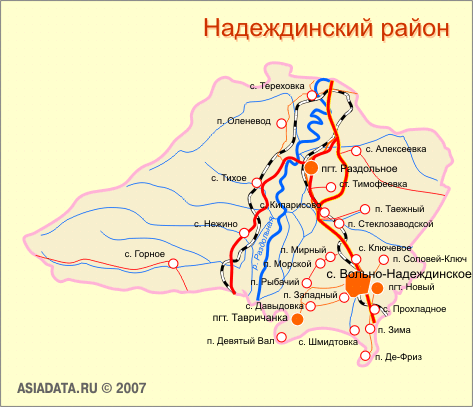  ОСНОВНЫЕ ПОКАЗАТЕЛИ СОЦИАЛЬНО-ЭКОНОМИЧЕСКОГО РАЗВИТИЯ НАДЕЖДИНСКОГО МУНИЦИПАЛЬНОГО РАЙОНАЭкономика муниципального района представлена следующими видами экономической деятельности:1) добыча полезных ископаемых (песок, песчано-гравийная смесь, гравий, щебень). Основные организации: ООО «Карьер-ДВ», ООО «Универсал-Сервис», ООО «Карьер Приморский»; 2) обрабатывающее производство: производство пищевых продуктов (хлеб и хлебобулочные изделия, разлив минеральной питьевой воды, производство мясопродуктов, производство пива). Основные организации: ООО «Надеждинская птица», ООО «Серебряный лотос  Раздольное», ООО «Пивоварня»;производство строительных материалов (плиты ГСБ, силикатный и красный кирпич, стеновые блоки, брусчатка, холодная асфальтовая смесь, производство полимерной продукции, производство сэндвич-панелей для строительства малоэтажного жилья). Основные организации: ОАО «Тереховский ЗБИ», ООО «Сил Бет», ООО «Приморский кирпич», ООО «ЭКОПАН ВСК», ООО «Алмаз»;  текстильное производство (производство орудий лова) Основные организации: ООО «Морское снабжение», ООО «Тавричанская сетевязальная фабрика», ООО «Калан»; пошив обуви  Основные организации: ООО «Ост-Юнион»,  ООО «Ост-Юнион  плюс», ООО «ХАСИ»;производство пластмассовых изделий Основные организации: ООО «Приморский завод «Европласт», ООО «Примполимер»;3) рыболовство (ООО «Рыболовецкий колхоз  «Дальневосточник»);4) сельское хозяйство (ООО «Надеждинская птица», ООО «ГРИН СТАР III);5) строительство  (Основные  организации:  Надеждинский  филиал    ОАО «Примавтодор»,  ООО ДС «Надеждинское», ООО «Уссуртранс»);6) розничная торговля;7) общественное питание;8) платные услуги.Крупными и средними  организациями, осуществляющими деятельность  на территории  муниципального  района  являются  Надеждинский  филиал                             ОАО «Примавтодор», ООО «Приморский завод «Европласт» и ООО «Морское снабжение». Остальные организации  являются малыми предприятиями. ОСНОВНЫЕ ЗАДАЧИ И ПРИОРИТЕТНЫЕ НАПРАВЛЕНИЯ БЮДЖЕТНОЙ ПОЛИТИКИ НАДЕЖДИНСКОГО МУНИЦИПАЛЬНОГО РАЙОНАОсновным приоритетом при реализации бюджетной и налоговой политики на 2019 год и на плановый период 2020 и 2021 годов является обеспечение долгосрочной сбалансированности и устойчивости бюджетной системы района, как базового принципа ответственной бюджетной политики при безусловном исполнении всех принятых бюджетных обязательств и поставленных задач.В бюджетной политике Надеждинского муниципального района на долгосрочную перспективу должна быть сохранена преемственность в достижении поставленных ранее целей и задач, предусматривающих повышение эффективности использования доходного потенциала для обеспечения экономического роста, выполнения социальных гарантий, стимулирования инвестиционной и инновационной активности в условиях сложившейся экономической ситуации.При этом, сохранение консервативного подхода к формированию бюджетных расходов на 2019 – 2021 годы принципиально важно для долгосрочной финансовой устойчивости бюджета района.Исходя из задач, поставленных для бюджетов всех уровней Президентом России в своем Послании Федеральному собранию Российской Федерации 01.03.2018г. и Указе от 07.05.2018 № 204 «О национальных целях и стратегических задачах развития Российской Федерации на период до 2024 года», главной задачей на ближайшую перспективу является  обеспечение высокого качества жизни и благосостояния людей – жителей Надеждинского района. Соответственно, для бюджета Надеждинского муниципального района можно определить основные задачи социального характера на трехлетнюю перспективу 2019 – 2021 годов:-	обеспечение и сохранение достигнутых соотношений заработной платы отдельных категорий работников бюджетной сферы к доходу от трудовой деятельности в Приморском крае, закрепленных в Указах Президента Российской Федерации от 07.05.2012 №№ 597, 761; -	обеспечение роста уровня заработной платы низкооплачиваемой категории работников бюджетной сферы, в соответствии с увеличением минимального размера оплаты труда и величиной  прожиточного минимума трудоспособного населения;-	достижение 100-процентной доступности дошкольного образования, развитие вариативных форм дошкольного образования;-	обеспечение современного, качественного образования, доступного для каждого ребенка;-	развитие транспортной инфраструктуры, обеспечение безопасности и качества автомобильных дорог муниципального значения;-	обеспечение сокращения непригодного для проживания жилищного фонда;-	обеспечение условий для занятий физической культурой и спортом, массовым спортом, в том числе повышение уровня обеспеченности населения объектами спорта;-	развитие духовно – нравственных и культурных ценностей в районе.В итоге бюджетная политика должна быть нацелена на улучшение условий жизни в Надеждинском районе, повышение качества муниципальных услуг.	Основным направлением финансового обеспечения бюджетных расходов, как и в 2018 году, так и в планируемом периоде 2019 – 2021 гг. является социально – культурная сфера. Основной объем бюджетных расходов направлен на образование, культуру и спорт – удельный вес в общих расходах  2018 г. – 74,8%. Основной задачей в межбюджетных отношениях Надеждинского муниципального района с сельскими поселениями, образованными в его границах, является создание прочной финансовой основы, позволяющей достигать устойчивых темпов роста экономики муниципальных образований, проведение модернизации экономики, решение социальных вопросов через совершенствование механизмов предоставления финансовой помощи бюджетам сельских поселений.Дотации на выравнивание бюджетной обеспеченности сельских поселений сохраняют ведущую роль в системе межбюджетного регулирования.	При этом, повышение уровня финансового обеспечения полномочий органов местного самоуправления за счет собственных доходов – это главная предпосылка для повышения эффективности расходования региональных и местных налогов, увеличения стабильности и предсказуемости доходов региональных и местных бюджетов и создания условий для более тесной увязки налогов, уплачиваемых налогоплательщиками в соответствующие бюджеты, с объемом, качеством и доступностью предоставляемых государственных или муниципальных услуг, следовательно, и повышение ответственности органов местного самоуправления за результаты проводимой ими политики.      Основные параметры Бюджета Надеждинского муниципального района на 2019 год и плановый период 2020 и 2021 годовМуниципальный долг отсутствует.                                                            Доходы Доходы Бюджета на 2019 – 2021 годы сформированы в соответствии с бюджетным законодательством Российской Федерации, законодательством о налогах и сборах и законодательством об иных обязательных платежах.Планирование доходной части бюджета Надеждинского муниципального района осуществлено на основе Прогноза социально-экономического развития Надеждинского муниципального района на 2019 – 2021 годы.  Проект Бюджета на 2019 – 2021 годы рассчитывался в действующих на 2018 год условиях, с учетом изменений законодательства, подготовленных на данный период. При расчете использован полный набор необходимых показателей для определения доходного потенциала, в том числе:-	данные прогнозных показателей социально–экономического развития района, предоставленные Отделом социально–экономического развития администрации Надеждинского муниципального района по консервативному сценарию; -	проект Закона Приморского края «О краевом бюджете на 2019 год и плановый период 2020 и 2021 годов»;-	данные, представленные территориальным органом Федеральной службы государственной статистики по Приморскому краю;-	фактические поступления по платежам в бюджет, согласно данных федерального казначейства;-	сведения, предоставленные главными администраторами доходов: налоговых поступлений – Межрайонной инспекцией Федеральной налоговой службы №10 по Приморскому краю, платных услуг – казенными учреждениями, финансируемыми из бюджета района, неналоговых доходов от аренды и продажи земли и муниципального имущества –  департаментом земельных и имущественных отношений Приморского края и администрацией Надеждинского муниципального района, а так же другими администраторами неналоговых доходов. Используемая система показателей представляет собой информационную базу, которая является основой для выполнения оценки текущего года, прогнозирования 2019 года и планового периода 2020 и 2021 годов.Доходы на 2019 год и плановый период 2020 и 2021 годов, в сравнении с предыдущим годомтыс.руб.Собственные доходы бюджета района сформированы за счет зачисления в бюджет района налоговых и неналоговых доходов в соответствии с установленными законодательством Российской Федерации и Приморского края нормативами отчислений от регулирующих федеральных налогов и сборов, региональных налогов.Структура собственных доходов бюджета районаВ сравнении с уточненными плановыми назначениями бюджета 2018 года (374 585,22 тыс.руб.), на 2019 год планируется рост поступлений в целом на 14 511,50 тыс.руб. Основной причиной роста поступлений в 2018 году является увеличение доходов по налогу на доходы физических лиц в связи с увеличением дополнительного норматива отчисления на 20,2576% и индексацией заработной платы в бюджетной сфере. На плановый период прогноз поступлений составил: 2020 год – 471 503,800 тыс.руб., 2021 год – 490 556,000 тыс.руб. Рост поступлений определен увеличением доходов по налогу на доходы физических лиц.   Объем неналоговых доходов, предусмотренных в Проекте Бюджета на 2019 - 2021 годы, планируется в объеме: 2019 год – 46 508,300 тыс.руб., 2020 год – 47 950,800 тыс.руб., 2021 год – 48 983,000 тыс.руб.В сравнении с уточненными плановыми назначениями бюджета 2018 года (39 304,970 тыс.руб.) на 2019 год планируется рост на 7 203,33 тыс. руб.Объем безвозмездных поступлений определен на основании проекта Закона Приморского края «О краевом бюджете на 2019 год и плановый период 2020 и 2021 годов». Структура безвозмездных поступлений от других бюджетов бюджетной системы Российской Федерации  Согласно проекту Закона Приморского края «О краевом бюджете на 2019 год и плановый период 2020 и 2021 годов» в бюджете Надеждинского муниципального района предусмотрены субвенции на исполнение следующих полномочий:                                                                                                                 тыс.руб.Необходимо отметить, что объем и виды перечислений из бюджетов других уровней будут уточняться в процессе рассмотрения закона «О краевом бюджете на 2019 год и плановый период 2020 и 2021 годов»,  а также в ходе исполнения бюджета в 2019 году.РасходыПри формировании расходов бюджета на 2019 год и плановый период 2020 и 2021 годов  учтены основные направления бюджетной политики Надеждинского муниципального района и ключевые моменты по эффективному расходованию бюджетных средств – это исполнение расходов приоритетного характера, качественное оказание услуг населению, выполнение майских Указов Президента Российской Федерации. Проект бюджета Надеждинского муниципального района на 2019 год и плановый период 2020 и 2021 годов сформирован в программной структуре расходов на основе 12 муниципальных  программ Надеждинского муниципального района (далее – муниципальные программы), разработанных администрацией Надеждинского муниципального района и структурными подразделениями администрации Надеждинского муниципального района.Доля «программных» расходов Бюджета района составляет:на 2019 год – 89,7  процентов от общего объема расходов бюджета района;на 2020 год – 89,5 процентов от общего объема расходов без учета условно утвержденных расходов; на 2021 год – 89,4 процентов от общего объема расходов без учета условно утвержденных расходов.При расчете проектировок по расходам на 2019 год и плановый период 2020 и 2021 годов  в основу положено:безусловное финансовое обеспечение полномочий, предусмотренных федеральным законом от 06.10.2003№ 131-ФЗ «Об общих принципах организации местного самоуправления в Российской Федерации»;бюджетное планирование на основе расходных обязательств;обеспечение соответствия объема расходных обязательств реальными доходными источниками;формирование бюджета с учетом нормирования расходов и использования программно-целевого метода.Расходы  бюджета района на 2019 год и плановый период 2020 и 2021 годов сформированы в структуре кодов бюджетной классификации  по расходам в соответствии с приказом Минфина Российской Федерации от 08.06.2018  № 132н «О порядке формирования и применения кодов бюджетной классификации Российской Федерации, их структуре и принципах назначения».В проекте решения общий объем расходов Бюджета составляет:в 2019 году – 906 906,962тыс.руб., из них по муниципальным программам – 813 266,690 тыс.руб., непрограммным направлениям деятельности – 93 640,272 тыс.руб.;в 2020 году – 922 322,624 тыс.руб., из них по муниципальным программам – 808 088,430 тыс.руб., непрограммным направлениям деятельности – 94 402,214 тыс.руб., условно утвержденные расходы – 19 831,980 тыс.руб.; в 2021 году – 941 374,824 тыс.руб., из них по муниципальным  программам – 819 771,940 тыс.руб., непрограммным направлениям деятельности – 97 052,214 тыс.руб., условно утвержденные расходы – 24 550,670 тыс.руб.В соответствии со статьей 184.1 Бюджетного кодекса Российской Федерации в Бюджете установлен общий объем условно утвержденных расходов: в 2020 году – 19 831,980 тыс.руб., в 2021 году – 24 550,670 тыс.руб., что будет являться при уточнении параметров бюджета на соответствующий год источником увеличения расходных обязательств.Структура расходовВ расходную часть бюджета включены межбюджетные трансферты (субвенции) передаваемые  из краевого бюджета бюджету района: на 2019 год – 450 802,662 тыс.руб., 2020 год – 45 0 818,824 тыс.руб., 2021 год – 450 818,824 тыс.руб., предусмотренные проектом Закона Приморского края  «О краевом бюджете на 2019 год и плановый период 2020 и 2021 годов».Расходы на реализацию Указов Президента Российской Федерации 
от 07 мая 2012 года предусмотрены в необходимом объёме в целях сохранения параметров в соответствии с планируемыми изменениями в «Дорожные карты».Расходы на оплату труда работников бюджетного сектора экономики предусмотрены с учетом индексации с 1 января 2019 года на 4,7 процента, на плановый период на 4,8 процента ежегодно.Традиционно основные расходы в бюджете района отнесены на образование – 77% от общего объема расходов.Сравнительная функциональная структура расходов по разделам бюджетной классификации расходов на 2018 и 2019 годыУменьшение расходов в проекте бюджета на 2019 год по отношению к 2018 году сложилось в основном за счет безвозмездных поступлений в 2018 году из федерального и краевого бюджетов, а так же капитальных и инвестиционных расходов проводимых  в 2018 году.Расходы на социальную сферуРасходы на социально-культурную сферу на 2019 год и плановый период 2020 и 2021 годов рассчитывались на основе действующего законодательства Приморского края и органов местного самоуправления Надеждинского муниципального района, с учетом разграничения расходных полномочий по источникам их обеспечения и определены в проекте решения Думы Надеждинского муниципального района на 2019 год в сумме – 745408,44,000 тыс.руб., что составляет 82,2% от общей суммы расходов бюджета на 2019 год, на 2020 год в сумме – 743 535,06 тыс.руб., что составляет 80,6% от общего объема расходов бюджета на 2020 год, на 2021 год в сумме 755 842,94 тыс.руб., что составляет 80,3% от общего объема расходов бюджета на 2021 год.Расходы на оплату труда работникам бюджетных учреждений определены исходя из утвержденной по состоянию на 01.11.2018 года  численности работников учреждений, в соответствии с Указами Президента РФ от 07.05.2012 № 597 «О мероприятиях по реализации Государственной социальной политики» от 01.06.2012  № 761 «О национальной стратегии действий в интересах детей на 2012-2017 годы», распоряжениями Администрации Приморского края от 07.05.2014 №142-ра «Об утверждении Плана мероприятий («дорожной карты») «Изменение в отраслях социальной сферы, направленные на повышение эффективности образования и науки», от 21.08.2014 № 295-ра «Об утверждении Плана мероприятий («дорожной карты») «Изменение в отраслях социальной сферы, направленные на повышение эффективности культуры в Приморском крае» (с учетом планируемых изменений в дорожные карты), положением «Об отраслевых системах оплаты труда работников муниципальных учреждений Надеждинского муниципального района, финансируемых из средств бюджета Надеждинского муниципального района», утвержденным постановлением администрации Надеждинского муниципального района от 16.10.2013 № 1479, положениями структурных подразделений администрации Надеждинского муниципального района, а так же с учетом повышения окладов работникам бюджетной сферы с 1 января 2019 года на 4,7 процента. Фонд оплаты труда органов местного самоуправления на 2019-2021 годы рассчитан в соответствии с Законом Приморского края от 04.06.2007 г. № 82-КЗ «О муниципальной службе в Приморском крае», решением Думы Надеждинского муниципального района от 30.01.2009г. № 107 «О Положении «О размере и условиях оплаты труда  муниципальных служащих органов местного самоуправления Надеждинского муниципального района», решением Думы Надеждинского муниципального района от 30.01.2009г. № 105 «О Положении об установлении оплаты труда депутатов, членов выборного органа местного самоуправления, выборных должностных лиц местного самоуправления Надеждинского муниципального района».Постановлением администрации Приморского края от 18.12.2017 № 525-па «О нормативах формирования расходов на содержание органов местного самоуправления городских округов и муниципальных районов Приморского края на 2018 год» Надеждинскому муниципальному району установлен норматив расходов на содержание органов местного самоуправления на 2018 год 21,47% от общего объема налоговых и неналоговых доходов местного бюджета.Распределение расходов на содержание органов местного самоуправления Надеждинского муниципального района предусмотрено: на 2019 год в сумме 73 741,800 тыс.руб., на 2020 год в сумме 77 287,100 тыс.руб., на 2021 год в сумме 80 849,200 тыс.руб., что составляет по 16% ежегодно от общего объема налоговых и неналоговых доходов местного бюджета. Сравнительная функциональная структура расходов в ведомственной структуре расходов на 2018 и 2019 годыНаиболее значимые расходы:По разделу 0200 «Национальная оборона» подразделу «Мобилизационная и вневойсковая подготовка» за счет средств субвенций бюджетам муниципальных районов на осуществление первичного воинского учета на территориях, где отсутствуют военные комиссариаты предусмотрены бюджетные ассигнования в сумме  936,400 тыс.руб. ежегодно - расходы связанные с исполнением федеральных полномочий по организации и осуществлению мероприятий по мобилизационной подготовке муниципальных предприятий и учреждений, находящихся на территории поселений (ВУС), в том числе Раздольненскому сельскому поселению – 468,200 тыс.руб., Тавричанскому сельскому поселению – 468,200 тыс.руб., в соответствии с проектом Закона Приморского края  «О краевом бюджете на 2019 год и плановый период 2020 и 2021 годов».По разделу 0409 «Дорожное хозяйство (дорожные фонды)» предусмотрены бюджетные ассигнования в сумме 16 113,000 тыс.руб. - средства дорожного фонда Надеждинского муниципального района:        по муниципальной программе  Развитие дорожной отрасли в Надеждинском муниципальном районе на 2015-2021 годы» в сумме 16 113,000 тыс.руб.:	- «Содержание и ремонт дорог местного значения в Надеждинском муниципальном районе» – 3 613,000 тыс.руб.;- «Осуществление дорожной деятельности на автомобильных дорогах местного значения в рамках реализации Приоритетного проекта «Безопасные и качественные дороги» - 12 500,000 тыс.руб., на условиях софинансирования к федеральным и краевым бюджетами (ожидаемые средства федерального и краевого бюджетов - 112 500,000 тыс.руб.)По разделу 0500 «Жилищно-коммунальное хозяйство» предусмотрены бюджетные ассигнования: - по муниципальной программе «Переселение граждан из аварийного жилищного фонда Надеждинского муниципального района Приморского края на 2019-2022 годы» - 1 845,000 тыс.руб. на мероприятие «Обеспечение благоустроенным жильем граждан Надеждинского муниципального района, проживающих в домах, признанных аварийными и подлежащими сносу» (на условиях софинансирования по Национальному проекту из Федерального бюджета. Уровень софинансирования за счет средств бюджета района – 2%);- по муниципальной программе «Капитальный ремонт, реконструкция, проектирование и строительство объектов жилищно-коммунального хозяйства Надеждинского муниципального района на 2016-2021 годы», подпрограмме «Капитальный ремонт, реконструкция, проектирование и строительство объектов коммунального хозяйства Надеждинского муниципального района»: «Реконструкция котельной № 15 п.Новый Надеждинского муниципального района» (прокладка подводящих газовых сетей) – 6 500,000 тыс.руб., на условиях софинансирования с краевым бюджетом. (Ожидаемые средства краевого бюджета – 24 000,000 тыс.руб.);«Проектирование (включая изыскания), строительство, реконструкция очистных сооружений на территории Надеждинского муниципального района» – 3 000,000 тыс.руб., на условиях софинансирования с краевым бюджетом. (Ожидаемые средства краевого бюджета – 12 000,000 тыс.руб.).По разделу «Образование»:-расходы на содержание и обеспечение деятельности дошкольного образовательного учреждения, переданного РЖД  в муниципальную собственность – 8 283,000 тыс.руб.;-«Обеспечение безопасности в муниципальных учреждениях» – 6 717,700 тыс.руб. - на мероприятия по обеспечению противопожарной безопасности, обслуживание системы видеонаблюдения, охрану объектов посредством кнопки тревожной сигнализации, проектирование, установку и испытание системы молниезащиты;-«Реконструкция (в том числе проектирование) и ввод в эксплуатацию здания дошкольного образовательного учреждения, расположенного по адресу: Надеждинский район, п.Новый, ул.Молодежная, 12» (бывшее здание детского дома) – 5 000,000 тыс.руб., на условиях софинансирования с краевым бюджетом (Ориентировочно, ожидаемые средства краевого бюджета 20 000,000 тыс.руб.);- «Капитальный ремонт зданий и благоустройство территорий муниципальных образовательных организаций, оказывающих услуги дошкольного образования» – 1 555,900 тыс.руб., на условиях софинансирования из краевым бюджетом (ожидаемые средства краевого бюджета – 6 223,600 тыс.руб.);- «Капитальный ремонт зданий муниципальных общеобразовательных учреждений» – 944,100 тыс.руб., на условиях софинансирования с краевым бюджетом (ожидаемые средства краевого бюджета – 3 776,400 тыс.руб.);- «Строительство многофункциональной спортивной площадки открытого типа (в том числе проектно-изыскательские работы) на территории муниципального бюджетного общеобразовательного учреждения «Средняя общеобразовательная школа №2 п.Раздольное» – 1 000,000 тыс.руб., на условиях софинансирования с краевым бюджетом;- «Создание в общеобразовательных учреждениях Надеждинского муниципального района условий для занятий физической культурой и спортом» - 153,000 тыс.руб., на условиях софинансирования с краевым бюджетом (ожидаемые средства краевого бюджета – 612,000 тыс.руб.);-«Воспитание и социализация детей и подростков с целью реализации федерального государственного образовательного стандарта «Путь к успеху»– 100,000 тыс.руб., на проведение мероприятий, направленных на воспитание и социализацию детей и подростков муниципальных образовательных учреждений. По разделу 1400 «Межбюджетные трансферты бюджетам субъектам Российской Федерации и муниципальных образований общего характера» предусмотрены бюджетные ассигнования на 2019 год в сумме 24 410,333 тыс.руб., в плановом периоде: на 2020 год – 23 460,333 и 2021 год – 23 460,333 тыс.руб. по подразделу «Дотации на выравнивание бюджетной обеспеченности субъектов Российской Федерации и муниципальных образований на осуществление выравнивания бюджетной обеспеченности сельских поселений», из них: за счет средств краевого бюджета (субвенции бюджету Надеждинского муниципального района на осуществление отдельных государственных полномочий по расчету и предоставлению дотаций на выравнивание бюджетной обеспеченности бюджетам сельских поселений, входящих в их состав, в 2019 году и плановом периоде 2020 – 2021 годов) по 23 410,333 тыс.руб.;  за счет собственных доходов муниципального района: в размере: 1 000,00 тыс.руб. на 2019 год, 50,00 тыс.руб. на 2020 год, 50,00 тыс.руб. на 2021 год.Объем дотаций сельским поселениям, образованным в границах Надеждинского муниципального района, на 2018 год и плановый период 2019 и 2020 годов составил:                                                                                                                                                                                                      тыс.руб.Информация о расходах бюджета района в разрезе муниципальных программ Надеждинского муниципального района и непрограммных направлений деятельности в 2018-2021 годах Источники внутреннего финансирования дефицита бюджета Надеждинского муниципального районаДефицит не планируется, соответственно источники покрытия дефицита отсутствуют.Муниципальный долг отсутствует.     ДОПОЛНИТЕЛЬНАЯ ИНФОРМАЦИЯДополнительные показатели по бюджету Надеждинского муниципального района на текущий финансовый год в сравнении с предыдущим финансовым годом Свой отзыв, предложения и замечания Вы можете отправить по адресу:692481, с.Вольно-Надеждинское, ул. Пушкина, д.59-а, Финансовое управление администрации Надеждинского муниципального районаили Е-mail: fin340@findept.primorsky.ru А также, высказать свои замечания и предложения по телефонам:Брагина Ирина Владимировна Тел.: 8(42334)2-07-62Гребенюк Елена Станиславовна Тел.: 8(42334)2-03-93Худякова Татьяна Валерьевна Тел.: 8(42334)2-08-04или лично - каб. № 3 и № 4С 9.00 до 13.00 часов и с 14.00 до 16.00 часов ежедневно, кроме субботы и воскресеньяПоказателиЕдиница измеренияотчетотчетоценкапрогнозпрогнозпрогнозПоказателиЕдиница измерения201620172018201920202021Численность населения (среднегодовая), все   население тыс.чел.38,6238,7238,7038,7038,8538,90Численность населения трудоспособного возрастатыс.чел.21,1120,9020,9022,0022,0023,00Валовой региональный продуктмлн. руб. 9 818,710 740,011 275,912 006,612 781,613 640,2Объем отгруженной продукции (работ. услуг)млн. руб.1 947,72 686,82 978,53 223,13 492,23 803,3Продукция сельского    хозяйствамлн. руб.1 926,71 955,21 911,32 003,82 098,82 207,0Ввод в действие жилых домовтыс.кв.м. в общей площади21,839,241,039,039,039,0Количество малых и средних предприятий, включая микропредприятия (на конец года)единиц609634650650660675Индекс потребительских цен на конец годак декабрю предыдущего года, %105,4102,5103,1104,5104,1104,2Инвестиции в основной капиталмлрд. рублей1,111,92,12,43,03,8Доходы консолидированного бюджета - всегомлн.руб.797,901095,78921,26971,60988,981009,83Налоговые и неналоговые доходы - всегомлн.руб.381,89520,50429,06517,55538,16559,00Налоговые доходы - всего, в том числе:млн.руб.311,27342,85357,60466,47485,40505,10налог на доходы физических лицмлн.руб.239,39260,29276,26372,84390,24408,46акцизымлн.руб.17,3315,5916,3416,1116,1216,13специальные налоговые режимымлн.руб.19,0519,1120,3919,6719,7119,75налог на имущество физических лицмлн.руб.2,9010,724,767,377,637,89земельный налогмлн.руб.27,9437,1435,3844,3745,5946,76Неналоговые доходы - всего млн.руб.70,62173,2271,4651,0852,7653,91Безвозмездные поступления - всего, в том числе:млн.руб.416,01575,28492,20454,05450,82450,82субсидии млн.руб.31,48164,1885,49субвенциимлн.руб.389,68393,03420,02450,80450,82450,82дотации млн.руб.0,742,953,25Расходы консолидированного бюджета – всего, в том числе по направлениям:млн.руб.806,561013,581020,95976,10990,111012,06общегосударственные вопросымлн.руб.104,04103,85121,19126,36125,81130,79национальная оборонамлн.руб.1,390,980,940,940,940,94национальная безопасность и правоохранительная деятельностьмлн.руб.2,693,173,123,093,223,35национальная экономикамлн.руб.14,9786,29113,1220,6020,3718,99жилищно-коммунальное хозяйствомлн.руб.53,2565,8655,2035,2133,5931,79образованиемлн.руб.569,35597,94634,34700,24696,75707,19культура, кинематографиямлн.руб.48,8565,8671,7466,9765,1267,78социальная политикамлн.руб.7,576,628,328,578,648,72физическая культура и спортмлн.руб.2,7480,8810,9811,8611,8812,27средства массовой информациимлн.руб.1,712,131,802,262,292,36Дефицит(- ) профицит(+)млн.руб.-8,6682,20-99,69-4,50-1,13-2,23Среднемесячная номинальная начисленная заработная плата тыс.руб.27 330,029 469,032 121,233 727,335 413,737 184,4Уровень зарегистрированной безработицы (на конец года)%1,00,90,91,01,00,9Наименование показателейОценка 2018 годПроектПроектПроектНаименование показателейОценка 2018 год2019 годплановый периодплановый периодНаименование показателейОценка 2018 год2019 год2020 год2021 годДоходы, всего840 354,410906 906,962922 322,624941 374,824в т.ч. межбюджетные трансферты465 769,190454 052,662450 818,824450 818,824Расходы926 493,807906 906,962922 322,624941 374,824Дефицит (-) Профицит (+)- 86 139,3970,000,000,00Вид доходаОценка 2018 годаПроект на 2019 годПроект на 2019 годПрогноз на 2020 годПрогноз на 2020 годПрогноз на 2021 годПрогноз на 2021 годВид доходаОценка 2018 годаСумма+(-) к 2018 годуСумма+(-) к 2019 годуСумма+(-) к 2020 годуДОХОДЫ ВСЕГО, в том числе:840 354,410906 906,96266 552,552922 322,62415 415,662941 374,82419 052,200Налоговые и неналоговые доходы,  в том числе:374 585,220452 854,30078 269,080471 503,80018 649,500490 556,00019 052,200Налоговые доходы310 196,220406 346,00096 149,780423 553,00017 207,000441 573,00018 020,000Неналоговые доходы64 389,00046 508,300-17 880,70047 950,8001 442,50048 983,0001 032,200Безвозмездные перечисленияв том числе:465 769,190454 052,662-11 716,528450 818,824-3 233,838450 818,8240,000дотации2 954,0003 250,000296,0000,000-3 250,0000,0000,000субсидии59 532,8430,000-59 532,8430,0000,0000,0000,000субвенции420 021,667450 802,66230 780,995450 818,82416,162450 818,8240,000межбюджетные трансферты49 057,3000,000-49 057,3000,0000,0000,0000,000НаименованиеОценка 2018 годОценка 2018 годПроект на 2019 годПроект на 2019 годПрогноз на 2020 годПрогноз на 2020 годПрогноз на 2021 годПрогноз на 2021 годНаименованиеСумма,тыс. руб.Уд. вес, %Сумма,тыс. руб.Уд. вес, %Сумма,тыс. руб.Уд. вес, %Сумма,тыс. руб.Уд. вес, %Налоговые и неналоговые доходы,  ВСЕГОв том числе:374 585,220100,0452 854,300100,0471 503,800100,0490 556,000100,0Налоговые доходы310 196,22082,8406 346,00089,7423 553,00089,8441 573,00090,0Налог на доходы физических лиц269 309,80071,9365 324,00080,7382 494,00081,1400 471,00081,6Налоги на товары (работы, услуги), реализуемые на территории РФ16 336,4204,416 113,0003,616 120,0003,416 132,0003,3Налоги на совокупный доход20 077,0005,418 799,0004,218 829,0004,018 860,0003,8Государственная пошлина4 473,0001,26 110,0001,36 110,0001,36 110,0001,2Неналоговые доходы64 389,00017,246 508,30010,347 950,80010,248 983,00010,0Доходы от использования имущества, находящегося в государственной и муниципальной собственности19 977,0005,318 919,0004,219 019,0004,019 019,0003,9Платежи при пользовании природными ресурсами1 500,0000,41 570,0000,31 570,0000,31 570,0000,3Доходы от оказания платных услуг и компенсации затрат государства20 971,0005,621 701,3004,822 734,8004,823 758,0004,8Доходы от продажи  материальных и нематериальных активов 17 193,0004,64 200,0000,94 500,0001,04 500,0000,9Штрафы, санкции, возмещение ущерба4 748,0001,3118,0000,0127,0000,0136,0000,0СПРАВОЧНО: доходы от НДФЛ по доп.нормативу221019,933221019,933314042,927314042,927328802,748328802,748328802,748328802,748НаименованиеОценка 2018 год2019 год2019 год2020 год2020 год2021 год2021 годНаименованиеОценка 2018 годСумма,тыс. рублейУд. вес, %Сумма,тыс. рублейУд. вес, %Сумма,тыс. рублейУд. вес, %Безвозмездные поступления от других бюджетов бюджетной системы Российской Федерации – всего, в том числе:531 565,810454 052,662100,0450 818,824100,0450 818,824100,0Дотации бюджетам муниципальных образований на сбалансированность2 954,0003 250,0000,70,0000,00,0000,0Субсидии бюджетам субъектов Российской Федерации и муниципальных             образований (межбюджетные субсидии)59 532,8430,000 -    0,000 -    0,000 -    Субвенции бюджетам субъектов Российской Федерации и муниципальных образований420 021,667450 802,662   99,3   450 818,824 100,0   450 818,824  100,0   Иные межбюджетные трансферты49057,3000,000 -    0,000 -    0,000 -    НаименованиеОценка 2018 годПрогнозПрогнозПрогнозНаименованиеОценка 2018 год201920202021Субвенции бюджетам муниципальных районов на выполнение передаваемых полномочий субъектов Российской Федерации408752,683440511,456440511,676440511,676в том числе:реализация дошкольного, общего и дополнительного образования в муниципальных общеобразовательных учреждениях по основным общеобразовательным программам272577,000295571,610295571,610295571,610создание и обеспечение деятельности комиссий по делам несовершеннолетних и защите их прав1090,0571171,2161171,2161171,216расчет и предоставление дотаций на выравнивание бюджетной обеспеченности бюджетам поселений, входящих в состав муниципального района23110,44623410,33323410,33323410,333осуществление государственного управления охраной труда582,287768,474768,474768,474создание административных комиссий708,062760,566760,566760,566на обеспечение бесплатным питанием детей, обучающихся в младших классов (1 - 4 включительно) в муниципальных образовательных учреждений6271,0006271,0006271,0006271,000на организацию и обеспечение оздоровления и отдыха детей (за исключением организации отдых детей в каникулярное время)2526,0002526,0002526,0002526,000на осуществление государственных полномочий по регистрации и учету граждан, имеющих право на получение жилищных субсидий в связи с переселнием из районов Крайнего Севера и приравненных к ним местностей1,0380,6840,6840,684по организации мероприятий по предупреждению и ликвидации болезней животных, их лечению, защите населения от болезней, общих для человека и животных640,793640,793640,793640,793на обеспечение государственных гарантий реализации прав на получение общедоступного и бесплатного дошкольного образования  101246,000109390,780109391,000109391,000Субвенции бюджетам муниципальных районов на компенсацию части родительской платы за присмотр и уход за детьми в образовательных учреждениях, реализующих образовательную программу дошкольного образования6905,0006356,0006356,0006356,000Субвенции бюджетам муниципальных районов на осуществление первичного воинского учета на территориях, где отсутствуют военные комиссариаты936,400936,400936,400936,400Субвенции на исполнение полномочий по составлению (изменению) списков кандидатов в присяжные заседатели федеральных судов общей юрисдикции435,58428,80644,74844,748Субвенции бюджетам муниципальных районов на государственную регистрацию актов гражданского состояния2992,0002970,0002970,0002970,000Всего:420021,667450802,662450818,824450818,824Наименование разделаУточненный план2018 г.тыс.руб.Уд.весрасходов к общей сумме расходов%Проект на2019 г.тыс.руб.Уд.вес расходов к общей сумме расходов %Рост (снижение) расходов 2019 г.   к 2018 г.тыс.руб.Рост (снижение) расходов 2019 г. к 2018 г. %Общегосударственные вопросы82576,2028,992056,31210,29480,11111,5Национальная оборона936,4000,1936,4000,10,00100Национальная безопасность и правоохранительная деятельность3073,0000,33086,0000,313,000100,4Национальная экономика113008,29412,220553,7932,3-92454,50118,2Жилищно-коммунальное хозяйство24085,9472,718205,6842,0-5880,26375,6Образование633857,31768,4699679,70077,265822,383110,4Культура и кинематография 24571,9502,626165,8402,91593,890106,5Социальная политика8 278,0000,98525,9000,9247,900103,0Физическая культура и спорт10216,2511,111037,0001,2820,749108,0Средства массовой информации1 780,0000,22250,0000,2470,00126,4Межбюджетные трансферты24110,4462,624410,3332,7299,9101,2Всего расходов926493,807100906906,962100-19586,84597,8Наименование КодУточненный план2018 г. тыс.руб.Уд.весв общейсумме расходовПроект 2019 г. тыс.руб.Уд.вес в общей сумме расходовОтклонение тыс.руб.Администрация Надеждинского муниципального района 961211 143,44322,8121838,91913,4-89 304,524Управление образования администрации Надеждинского муниципального района966611 849,36866,0674 695,39074,462 846,022Управление культуры администрации Надеждинского муниципального района96963701,1506,969 203,0507,65 501,900Дума Надеждинского муниципального района9732 720,000,32 794,0000,374,000Контрольно-счетная комиссия Надеждинского муниципального района9812 415,000,32 532,0000,3117,000Финансовое управление администрации Надеждинского муниципального района99234 664,8463,735 843,6034,01 178,757Всего расходов926 493,807100,0906 906,962100,0-19 586,845Наименование сельского поселения2019 год2020 год2021 годНадеждинское СП6 376,0003 166,7990,00Раздольненское СП9 894,77511 153,46814 309,016Тавричанское СП8 139,5589 140,0669 151,317Всего ФФПП24 410,33323 460,33323 460,333НаименованиеСумма на 2018 годСумма на 2019 годСумма на 2020 годСумма на 2021 годМуниципальные программы, всего:844 205,140813 266,690808 088,430819 771,940Муниципальная программа «Информационное общество Надеждинского муниципального района на 2015-2021 годы»19 224,2618 554,0105 666,3005 803,300Муниципальная программа «Развитие образования Надеждинского муниципального района» на 2015- 2021 годы611 741,018674 578,000669 815,920678 363,420Муниципальная программа «Развитие культуры, физической культуры, спорта и молодежной политики в Надеждинском муниципальном районе» на 2015-2021 годы63 692,20069 070,00071 717,10075 551,780Муниципальная программа «Экономическое развитие Надеждинского муниципального района на 2016-2021 годы»9 912,25117 610,68016 868,71018 123,440Муниципальная программа «Развитие дорожной отрасли в Надеждинском муниципальном районе на 2015-2021 годы»112 067,50116 113,00016 120,00016 132,000Муниципальная программа «Капитальный ремонт, реконструкция, проектирование и строительство объектов жилищно-коммунального хозяйства Надеждинского муниципального района на 2016-2021 годы»24 084,90916 360,00016 585,00016 800,000Муниципальная программа «Защита населения и территорий от чрезвычайных ситуаций, обеспечение пожарной безопасности и безопасности людей на водных объектах Надеждинского муниципального района на  2016-2021 годы»3 373,0005 386,0005 617,0005 853,000Муниципальная программа «Противодействие коррупции на территории Надеждинского муниципального района на 2016-2020 годы»8,00048,00048,0000,000Муниципальная программа «Безопасный район на 2016-2020 годы»102,000102,000102,0000,000Муниципальная программа «Сохранение и популяризация объектов культурного наследия (памятников истории и культуры) в Надеждинском муниципальном районе на 2019-2022 годы»0,000100,000282,400250,000Муниципальная программа «Переселение граждан из аварийного жилищного фонда Надеждинского муниципального района Приморского края на 2019-2022 годы»0,0001845,0002003,0001025,000Муниципальная  программа "Обеспечение инженерной и транспортной  инфраструктурой земельных участков, предоставляемых (предоставленных) бесплатно для индивидуального жилищного строительства семьям, имеющим трех и более детей,  на территории Надеждинского муниципального района, на 2019-2025 годы"0,0003500,0003263,0001870,000Условно утвержденные расходы19 831,98024 550,670Всего расходы926 493,807906 906,962922 322,624941 374,824Наименование показателяЕд.изм.СуммаСуммаНаименование показателяЕд.изм.20172018Объём доходов местного бюджета в расчёте на 1 жителя  тыс.руб26,07821,702Объём расходов местного бюджета в расчёте на 1 жителятыс.руб25,39223,927Объём расходов местного бюджета на жилищно-коммунальное хозяйство в  расчёте на 1 жителятыс.руб1,1330,622Объём расходов местного бюджета на образование в расчёте на 1 жителятыс.руб15,43216,369Объём расходов местного бюджета на культуру и кинематографию в расчёте на 1 жителятыс.руб0,5330,544Объём расходов местного бюджета на социальную политику в расчёте на 1 жителятыс.руб0,1950,212Объём расходов местного бюджета на физическую культуру и спорт в расчёте на 1 жителятыс.руб0,0552,166Объём расходов местного бюджета на содержание органов местного самоуправления в расчёте на 1 единицу штатной численноститыс.руб635,77657,97Количество субъектов малого и среднего предпринимательства, которым оказана государственная поддержкаединиц41Доля протяжённости автомобильных дорог общего пользования местного значения, не отвечающих нормативным требованиям, в общей протяжённости автомобильных дорог общего пользования местного значения %79,975,7Доля населения, проживающего в населённых пунктах, не имеющих регулярного автобусного и (или) железнодорожного сообщения с административным центром городского округа (муниципального района), в общей численности населения городского округа (муниципального района)%1,21,2Доля детей в возрасте 1-6 лет, состоящих на учёте для определения в муниципальные дошкольные образовательные учреждения, в общей численности детей в возрасте 1-6 лет %10,010,0Доля выпускников муниципальных общеобразовательных учреждений, сдавших единый государственный экзамен по русскому языку и математике, в общей численности выпускников муниципальных общеобразовательных учреждений, сдавших единый государственный экзамен по данным предметам%96,098,0Общая площадь жилых помещений, приходящаяся в среднем на одного жителя, - всего, в том числе введённая в действие за один год кв.м.20,621,2Удовлетворённость населения деятельностью органов местного самоуправления городского округа (муниципального района)% от числа опрошенных43,450,0Среднемесячная номинальная начисленная заработная плата работников муниципальных дошкольных образовательных учрежденийрублей21 343,621 345,6Среднемесячная номинальная начисленная заработная плата работников муниципальных учреждений культуры и искусстварублей24 264,729 261,0Среднемесячная номинальная начисленная заработная плата работников муниципальных общеобразовательных учрежденийрублей32 265,632 266,0Доля детей в возрасте 1-6 лет, получающих дошкольную образовательную услугу и (или) услугу по их содержанию в муниципальных образовательных учреждениях, в общей численности детей в возрасте 1-6 лет%56,163,0Доля муниципальных дошкольных образовательных учреждений, здания которых находятся в аварийном состоянии или требуют капитального ремонта, в общем числе муниципальных дошкольных образовательных учреждений%00Доля выпускников муниципальных общеобразовательных учреждений, не получивших аттестат о среднем (полном) образовании, в общей численности выпускников муниципальных общеобразовательных учреждений%4,02,0Доля муниципальных общеобразовательных учреждений, здания которых находятся в аварийном состоянии или требуют капитального ремонта, в общем количестве муниципальных общеобразовательных учреждений%7,77,7Расходы бюджета муниципального образования на общее образование в расчёте на 1 обучающегося в муниципальных общеобразовательных учрежденияхтыс.руб.78,78278,800Доля детей в возрасте 5-18  лет, получающих услуги по дополнительному образованию в организациях различной организационно-правовой формы и формы собственности, в общей численности детей этой возрастной группы.%96,00097,000Доля муниципальных учреждений культуры, здания которых находится в аварийном состоянии или требуют капитального ремонта, в общем количестве муниципальных учреждений культуры%40,90940,909Доля объектов культурного наследия, находящихся в муниципальной собственности и требующих консервации или реставрации, в общем количестве объектов культурного наследия, находящихся в муниципальной собственности %55,00020,000Доля населения, систематически занимающегося физической культурой и спортом%24,27225,000Доля населения, получившего жилые помещения и улучшившего жилищные условия в отчётном году, в общей численности населения, состоящего на учёте в качестве нуждающегося в жилых помещениях %6,5007,000Расходы бюджета муниципального образования на содержание работников органов местного самоуправления в расчёте на одного жителя муниципального образованиярублей1376,6131412,933